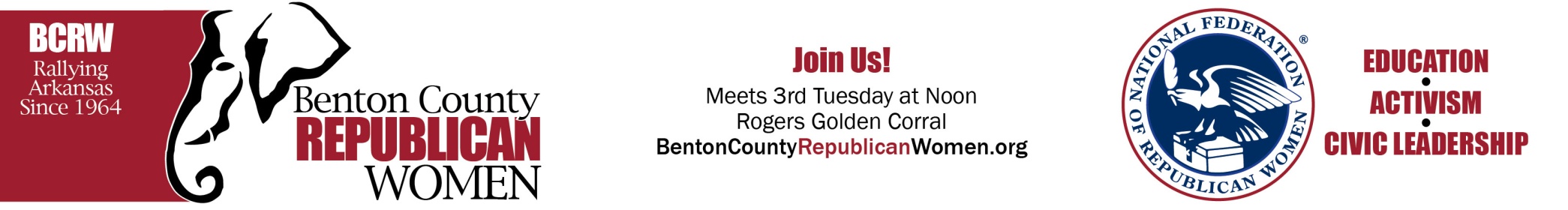 Sign In Please. You will also receive news and meeting reminders.		Date ________________________
NAME (please print)		E-MAIL (If you don't receive our reminders)		PHONE	MEMBER?
					Yes/No